Choose Your SceneYou will create a rhythm soundtrack for one of these pictures.Musical Signs and SymbolsForm: MPWMusical Planning WorksheetUsing musical notation, notate your rhythm pattern. My 4-measure rhythm pattern:5. Form: OGRSOur Group’s Rhythm SoundtrackDecide which students will be #1, #2, #3, #4Each group member should write their rhythm patterns below.Put a star by your conductor’s name. We chose picture # _______TITLE6. Did your work change once your group put everything together? ________ Explain: _______________________________________________________________________________________________________________________________________________________________________________________________________________Reflecting on PerformanceDirections: Reflect on your individual work and your group’s completed soundtrack. Answer the following questions.The tone color/timbre we included was ________________________ because_____________________________________________________________________________________________________________________________________________________________________The tempo we chose was ____________because__________________ __________________________________________________________________________________________________________________The dynamic level we chose was _____________ because__________ __________________________________________________________________________________________________________________What was your favorite part of your composition? Why?________________________________________________________________________________________________________________________________________________________________________________________________________________________________________________________Look at the picture your team chose. Explain how your tempo, dynamics, tone color/timbre choices helped reflect the picture?________________________________________________________________________________________________________________________________________________________________________________________________________________________________________________________Look at the pictures below.As a group choose one and describe what’s going on in the picture.Each student will create a 4 measure rhythm pattern that goes with the picture and choose an instrument.Use the Musical Planning Worksheet (pg. 2) to work out your musical ideas. Your group will plan how to put your rhythm patterns together. Use the Music Signs and Symbols chart for symbols, tempos, and dynamics to use in your composition.Get together with your group to plan your form (order of playing) by putting all rhythm patterns together.Practice playing your composition! Be flexible and creative!Look at the pictures below.As a group choose one and describe what’s going on in the picture.Each student will create a 4 measure rhythm pattern that goes with the picture and choose an instrument.Use the Musical Planning Worksheet (pg. 2) to work out your musical ideas. Your group will plan how to put your rhythm patterns together. Use the Music Signs and Symbols chart for symbols, tempos, and dynamics to use in your composition.Get together with your group to plan your form (order of playing) by putting all rhythm patterns together.Practice playing your composition! Be flexible and creative!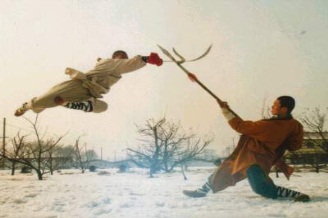 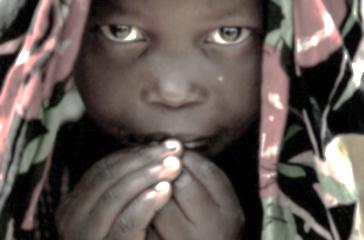 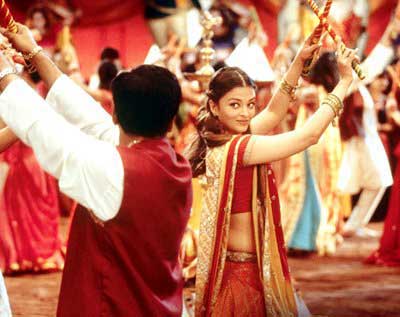 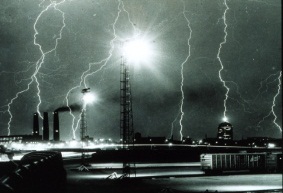 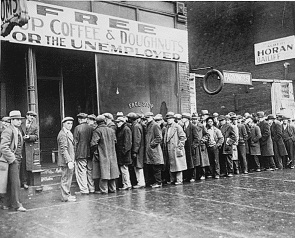 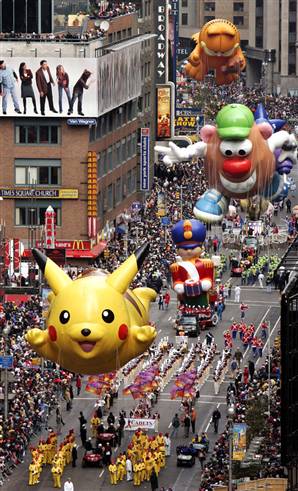 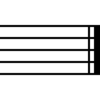 Double barline accent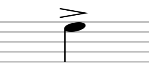  repeat signs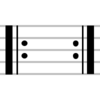 largoandantepresto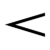 crescendo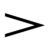 decrescendo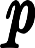 piano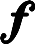 forte pianissimo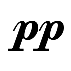 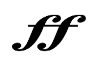 fortissimo444Instrument4Student #1 Name 4Instrument4Student #2 Name4Instrument4Student #3 Name4Instrument4Student #4 Name